PCA ANALYIS KNOWLEDGE IUDs & IMPLANTsImportance of components:PCA plot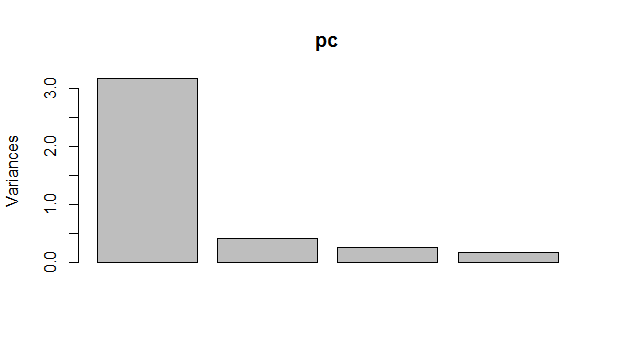 Biplot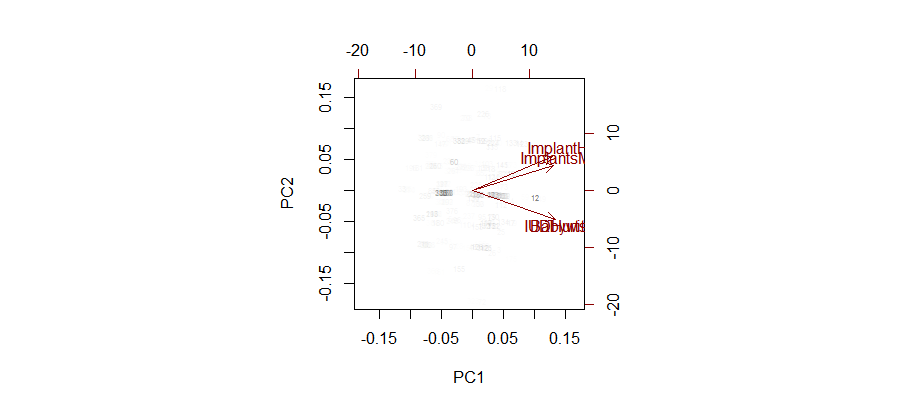 Standard deviation of each of the four PCs, and their rotation (or loadings)Standard deviations (1, .., p=4):[1] 1.7924399 0.6277049 0.4943176 0.3857405Rotation (n x k) = (4 x 4):                     PC1        PC2         PC3        PC4sydata$F2score 0.4873118 -0.5893082 -0.63406702 -0.1149001sydata$F3score 0.4963921 -0.4200423  0.74435180  0.1519859sydata$F5score 0.5092234  0.4784105  0.07563808 -0.7114027sydata$F6score 0.5067678  0.4973969 -0.19539266  0.6764647Total knowledge score plotted against PC1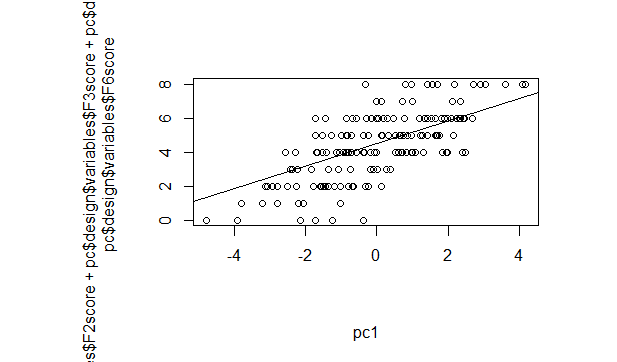                                             PC1          PC2           PC3            PC4Standard deviation            1.7924    0.6277    0.4943    0.3857Proportion of Variance     0.8032    0.0985    0.0611     0.0372Cumulative Proportion     0.8032    0.9017    0.9628     1.00000